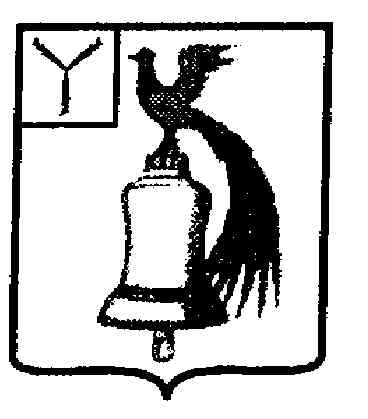 АДМИНИСТРАЦИЯТАТИЩЕВСКОГО МУНИЦИПАЛЬНОГО РАЙОНАСАРАТОВСКОЙ ОБЛАСТИП О С Т А Н О В Л Е Н И Е16.02.2024											№ 158р.п.ТатищевоО внесении изменений в постановлениеадминистрации Татищевского муниципального районаСаратовской области от 16.03.2023 № 381В соответствии с Федеральным Законом от 06.10.2003 № 131-ФЗ «Об общих принципах организации местного самоуправления в Российской Федерации», Федеральным законом Российской Федерации от 29.12.2012 
№ 273-ФЗ «Об образовании в Российской Федерации», Законом Саратовской области от 28.11.2013 № 215 - ЗСО «Об образовании в Саратовской области», Постановлением Правительства Саратовской области от 25.11.2022 № 1139-П «О размере, порядке и условиях выплаты компенсации стоимости питания родителям (законным представителям) обучающихся по образовательным программам начального общего образования на дому детей-инвалидов и детей, нуждающихся в длительном лечении, которые по состоянию здоровья временно или постоянно не могут посещать образовательные организации», Приказом министерства образования Саратовской области от 19.12.2023 
№ 2257 «Об определении размера компенсации стоимости горячего питания родителям (законным представителя) обучающихся по образовательным программам начального общего образования на дому детей — инвалидов и детей нуждающихся в длительном лечении, которые по состоянию здоровья временно или постоянно не могут посещать образовательные организации Саратовской области, в 2024 году», на основании Устава Татищевского муниципального района Саратовской области п о с т а н о в л я ю:1. Внести в постановление администрации Татищевского муниципального района Саратовской области от 16.03.2023 № 381 «О размере, порядке и условиях выплаты компенсации стоимости питания родителям (законным представителям) обучающихся по образовательным программам начального общего образования, основного общего образования, среднего общего образования на дому детей-инвалидов и детей, нуждающихся в длительном лечении, которые по состоянию здоровья временно или постоянно не могут посещать образовательные организации Татищевского муниципального района Саратовской области» изменения,  изложив приложение № 2 к постановлению в новой редакции, согласно приложению.2. Настоящее постановление вступает в силу с момента опубликования и распространяет свое действие на правоотношения, возникшие с 01.01.2024.3. Опубликовать настоящее постановление в газете Татищевского муниципального района Саратовской области «Вестник Татищевского муниципального района Саратовской области» и разместить на официальном сайте Татищевского муниципального района Саратовской области в сети «Интернет».4. Контроль за исполнением настоящего постановления возложить на заместителя главы администрации Татищевского муниципального района Саратовской области Иванову Е.В.   Глава Татищевскогомуниципального района                                                                            П.В.СурковПриложение к постановлениюадминистрации Татищевскогомуниципального районаСаратовской областиот 16.02.2024 № 158«Приложение № 2к постановлениюадминистрации Татищевскогомуниципального районаСаратовской области									от 16.03.2023 №381Размер компенсации стоимости горячего питания родителям (законным представителям) обучающихся по образовательным программа начального общего образования, основного общего образования, среднего общего образования на дому детям — инвалидам и  детям, нуждающимся в длительном лечении, которые по состоянию здоровья временно или постоянно не могут посещать образовательные организацииКатегория обучающихсяКлассСредства районного бюджета Татищевского МР (руб./день)Областные субвенции                  (руб./день)Дети — инвалиды, дети, нуждающиеся в длительном лечении, которые по состоянию здоровья временно или постоянно не могут посещать образовательные организации1-4-65,90Дети — инвалиды, дети, нуждающиеся в длительном лечении, которые по состоянию здоровья временно или постоянно не могут посещать образовательные организации5-1170,00-.».